ФГОБУ ВО «Финансовый университет при Правительстве Российской Федерации»ВСЕРОССИЙСКАЯ ОЛИМПИАДА ШКОЛЬНИКОВ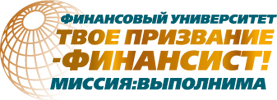 «МИССИЯ ВЫПОЛНИМА.ТВОЕ ПРИЗВАНИЕ – ФИНАНСИСТ!»ПО ПРЕДМЕТУ «ФИНАНСОВАЯ ГРАМОТНОСТЬ» 2023–2024 уч. годаИнструкция для участника олимпиадыОлимпиадная работа состоит из пяти заданий. Продолжительность олимпиады 120 минут (2 часа).Участник олимпиады самостоятельно определяет последовательность выполнения заданий.Решение записывается после каждого задания.Обратите внимание! Необходимо записать, формулы, расчет и ход решения, а численный ответ внести в соответствующую Таблицу ответов. Проверяются только те значения, которые внесены в Таблицу ответов.Ответы округляются с точностью до сотых долей (два знака после запятой). При решении задач не следует проводить промежуточные округления, поскольку это может привести к искажению ответа. Следует учитывать знак для тех рассчитанных показателей, для которых это необходимо. В таблицу ответы записываются в виде числа – целого или десятичной дроби.Задания оцениваются следующим образом:Задание 1 оценивается в 20 баллов: все подпункты 1.1–1.4 – по 5 баллов.Задания 2 оценивается в 20 баллов: подпункты 2.1. – 2.3 – по 6 баллов, 2.4 по 2 балла.Задания 3 оценивается в 20 баллов: подпункты 3.1. – 3.4 – по 4 балла, 3.2 – 3.3 – по 6 баллов.Задания 4 оценивается в 20 баллов: подпункты 4.1. – 4.2 – по 4 балла, 4.3 – 4.4 – по 6 баллов.Задания 5 оценивается в 20 баллов: все подпункты 5.1–5.4 – по 5 баллов.Желаем удачи!Занесите результаты в Таблицу ответов в виде чиселЗАДАНИЕ 1. (20 баллов) Акционерное общество «Утро» учреждено с уставным капиталом 10 000 руб., который сформирован за счет размещения обыкновенных и привилегированных акций. Номинал 1 акции – 10 руб., привилегированных акций выпущено максимально допустимое количество. 8 % обыкновенных акций выкуплены самим акционерным обществом и находятся на его балансе.Ставка дивиденда по привилегированным акциям составляет 100 %.Чистая прибыль АО «Утро» за отчетный год составила 500 000 руб., 50 % которой направлены на выплату дивидендов. Размер ключевой ставки составляет 13 %. АО «Утро» разместило облигационный заем с амортизацией долга, гарантированный банком «Надежный», номинал займа – 50 000 000 руб., срок обращения – 5 лет, ставка купона – 16 %, номинал 1 облигации – 1 000 руб. Амортизация происходит равными долями в момент выплаты купонного дохода. Размещение облигаций произошло по 101 % от номинальной стоимости. Плата за размещение составила 3 % от суммы привлеченных средств.Задание:1.1. Рассчитайте дивиденд и ставку дивиденда по обыкновенным акциям. (оценивается в 5 баллов)1.2. Рассчитайте стоимость 1 обыкновенной акции. (оценивается в 5 баллов)1.3. Какую сумму заплатило АО «Утро» за размещение облигационного займа? (оценивается в 5 баллов)1.4. Какую сумму потратит АО «Утро» на выплату купонных платежей по облигационному займу за весь период обращения облигаций? (оценивается в 5 баллов)РЕШЕНИЕ ЗАДАНИЯ 1.Решение 1.1.Рассчитаем количество привилегированных и обыкновенных акций. Уставный капитал в рублях разделим на номинальную стоимость 1 акции – получим общее количество акций, из которых 25 % (максимально возможное количество) – это привилегированные акции:10 000 руб. : 10 руб. = 1 000 акций – всего выпущено акцийРассчитаем количество привилегированных акций:1 000 акций х 0,25 = 250 акций – количество привилегированных акцийРассчитаем сумму дивидендов, которые должны быть выплачены на привилегированные акции в соответствии с уставом (ставка дивиденда – 100 %, т.е. 10 руб. на 1 привилегированную акцию):250 акций х 10 руб. = 2 500 руб. – сумма дивидендов на все привилегированные акции.Рассчитаем часть чистой прибыли, которая будет использована на выплату дивидендов (50 % от чистой прибыли):500 000 руб. х 0,5 = 250 000 руб. Рассчитаем количество обыкновенных акций, на которые будет начислен и выплачен дивиденд, так как на казначейские акции, т.е. акции, выкупленные самим акционерным обществом, дивиденд не начисляется и не выплачивается:(1 000 акц. – 250 акц.) х 0,92 = 690 акций.Рассчитаем сумму чистой прибыли, которая будет потрачена на выплату дивидендов по обыкновенным акциям, с учетом выплаты дивидендов по привилегированным акциям250 000 руб. – 2 500 руб. = 247 500 руб.Рассчитаем дивиденд, выплачиваемый на 1 обыкновенную акцию:247 500 руб. : 690 акц. = 358,70 руб. (округление до второй цифры после запятой, т.е. до копеек)Рассчитаем ставку дивиденда по обыкновенным акциям((358,70 руб. : 10 руб. (номинал акции)) х 100 % = 3 587 % Ответ: 358,70 руб.; 3 587 %Решение 1.2.Для расчета стоимости акции необходимо номинальную стоимость акции умножить на дробь, в числителе которой ставка дивиденда, а в знаменателе – ставка процента:10 руб. х (3 587% : 13%) = 2 759, 23 руб.Ответ: 2 759, 23 руб.Решение 1.3.Облигации были размещены по курсу 101% от номинала, следовательно, всего было привлечено денежных средств:50 000 000 руб. х 1,01 = 50 500 000 руб.Плата за размещение составила 3% от привлеченных средств:50 500 000 х 0,03 = 1 515 000 руб.Ответ: 1 515 000 руб.Решение 1.4.За первый год купонные выплаты составят 16 % от номинала займа 50 000 000 руб.50 000 000 х 0,16 = 8 000 000 руб.В момент выплаты купона за 1 год также будет выплачено 20% от суммы основного долга (амортизация долга), следовательно, за второй год купон будет выплачен за оставшуюся часть номинала:(50 000 000 х 0,8) х 0,16 = 6 400 000 руб.За третий год будет выплачен купонный доход с учетом амортизации долга:(50 000 000 х 0,6) х 0,16 =4 800 000 руб.За четвертый год будет выплачена сумма купонных платежей с учетом амортизации долга:(50 000 000 х 0,4) х 0,16 = 3 200 000 руб.За пятый год в момент погашения будет выплачен остаток амортизируемого номинала и купонный платеж:(50 000 000 х 0,2) х 0,16 = 1 600 000 руб.Всего за 5 лет обращения облигационного займа будет выплачен купонный платеж по займу:8 000 000 + 6 400 000 +  4 800 000 + 3 200 000 + 1 600 000 = 24 000 000 руб. Ответ: 24 000 000 руб. ЗАДАНИЕ 2. (20 баллов)Гражданин (работник оборонного предприятия, в рамках профессиональной деятельности в Гражданин (работник оборонного предприятия, в рамках профессиональной деятельности в течение 3 лет участвовал в ликвидации радиационных аварий, происшедших на ядерных установках надводных кораблей), проживающий в городе N совместно с супругой (инвалидом 2 группы), тремя детьми (5, 13 лет и 20 лет), в течении 2023 года получал оплату труда, состоящую из оклада 145 000 руб., ежемесячной надбавки 4 % от оклада, годовой премии в размере 12 % от суммы доходов за год, персональной выплаты ко дню предприятия по решению директора предприятия в размере 18 % от квартального оклада. Работник в 2023 год: 1)  оплатил расходы на обучение старшего ребенка в ВУЗе на заочной форме обучения за счет средств материнского (семейного) капитала в размере 130 000 руб.; 2) оплатил расходы по очной форме обучения своей сестры в возрасте 14 лет в музыкальной школе, осуществляющей образовательную деятельность в сумме 52 000 руб.; 3) произвел уплату страховых взносов по договору добровольного страхования своей супруги, заключенным им со страховой организацией, имеющей лицензию на ведение соответствующего вида деятельности в размере 41 000 руб.; 4) уплатил пенсионные взносы за свою маму по договору государственного пенсионного обеспечения, заключенному негосударственным пенсионным фондом в размере 28 000 руб.; 5) прошел независимую оценку своей квалификации на соответствие требованиям к квалификации в организациях, осуществляющих такую деятельность в соответствии с законодательством Российской Федерации, и оплатил расходы в размере 50 000 руб.;6) оплатил физкультурно-оздоровительные услуги, оказанные его ребенку в возрасте 13 лет физкультурно-спортивной организацией, осуществляющей деятельность в области физической культуры и спорта в качестве основного вида деятельности, в размере 48 000 руб.;7) оплатил для себя лично онлайн-курс по изучению китайского языка в сумме 56 000 руб.;8) оплатил для супруги за курсы обучения игры на гитаре в музыкальной школе, имеющей лицензию на осуществление образовательной деятельности, в сумме 20 000 руб.В апреле в Банке Х получил заемные средства в иностранной валюте под 8 % годовых сроком на полгода в сумме 550 000 руб (в переводе на валюту Российской Федерации). В октябре получил выплаты в денежной форме, связанные с выкупом цифрового финансового актива – 23 000 руб.В ноябре получил доходы в виде платы за использование денежных средств членов кредитного потребительского кооператива, а также процентов за использование сельскохозяйственным кредитным потребительским кооперативом средств, привлекаемых в форме займов от членов сельскохозяйственного кредитного потребительского кооператива – 29 800 руб.В новогоднем розыгрыше его ребенок 5 лет вытянул выигрышный билет при открытии магазина бытовой техники и выиграл телевизор стоимостью 43 000 руб.          Задание:2.1.  Определить сумму налога на доходы физических лиц, которую уплатил гражданин за 2023 г. по основному месту работы. (оценивается в 6 баллов)2.2. Определить величину возможных налоговых вычетов по налогу на доходы физических лиц. (оценивается в 6 баллов)2.3.  Определить сумму налога на доходы физических лиц в виде иных полученных доходов, за исключением материальной выгоды. (оценивается в 6 баллов)2.4. Определить налоговую базу при получении возможных доходов в виде материальной выгоды. (оценивается в 2 балла)Решение 2.1.(145 000*12+145 000*4%*12+(145 000*12+145 000*4%*12)*12%+145 000*3*18%-3 000*12-1400*2*2)*13%=268 248,76 или 268 249Ответ: 268 249 руб.Решение 2.2.По Налоговому кодексу Российской Федерации не все виды расходов физического лица можно отнести к налоговыми вычетам, перечень и условия получения ограничены.52 000+41 000+50 000+ 48 000=191 000 руб.Ответ: 191 000 руб.Решение 2.3.23 000*15%+29 800*35%+(43 000-4 000)*35%=27 530 руб.Согласно ст.224 Налогового кодекса Российской Федерации.         Ответ: 27 530 руб.Решение 2.4.550 000*6/12*9%-550 000*6/12*8%=2 750 руб.При получении налогоплательщиком дохода в виде материальной выгоды налоговая база определяется как превышение суммы процентов за пользование заемными (кредитными) средствами, выраженными в иностранной валюте, исчисленной исходя из 9 процентов годовых, над суммой процентов, исчисленной исходя из условий договора.Ответ: 2 750 руб.ЗАДАНИЕ 3. (20 баллов)	Петров П.П. получил наследство в сумме 1 000 000 руб. Он рассматривает следующие варианты вложения денежных средств:А) открыть обезличенный металлический счет (ОМС) и приобрести на всю сумму серебро (текущая цена серебра: покупка – 70,5 руб / г; продажа – 60 руб./ г).Б) открыть накопительный счет с возможностью пополнения и снятия денег, по ставке 6% годовых с ежемесячной капитализацией процентов. В) открыть депозитный счет (срочный вклад) сроком на 2 года под 15% годовых, с ежегодной капитализацией процентов. Задание:3.1. Определить, какой вариант вложений будет наименее выгодным (т.е. принесет наименьший доход по итогу), если период накоплений везде будет 2 года. Цена серебра через 2 года: покупка – 80,8 руб / г; продажа – 78 руб./ г. (оценивается в 4 балла)3.2. Определить сумму средств, которая будет получена вкладчиком через 3 года, при открытии накопительного счета и пополнении его раз в год на сумму 100 000 руб. (оценивается в 6 баллов)3.3. Определить сумму средств, которая будет получена Петровым П.П., если он половину суммы наследства положил на депозит, вторую половину на накопительный счет без пополнения, а через 2 года у банка, где были открыты все счета, отозвали лицензию. (оценивается в 6 баллов)3.4. Определить, какой способ накопления лучше использовать Петрову П.П., чтобы через 2 года накоплений купить автомобиль, который в текущем году стоит 1 200 000 руб. Ежегодный уровень инфляции – 9%. (оценивается в 4 балла)При вычислениях все ответы округлять до сотых (2-х знаков после запятой).РЕШЕНИЕ ЗАДАНИЯ 3.Решение 3.1.А) 1000 000 / 70,5 = 14 184, 40 грамм серебра может купить (1 балл)     14 184,40*78 = 1 106 383,2 руб. (1 балл) Б) 1 000 000 * (1+0,06/12)24 = 1 127 159, 78 руб. (1 балл)В) 1 000 000 * (1+0,15)2 = 1 322 500 руб. (1 балл)Ответ: вариант А – ОМС (самый невыгодный)Решение 3.2.Первый год: 1 000 000 * (1+0,06/12)12 = 1 061 677, 81 руб. (2 балла)Второй год: 1 061 677, 81 + 100 000) * (1 +0,06/12)12 = 1 233 327, 55 руб. (2 балла)Третий год: (1 233 327, 55 + 100 000) * (1 +0,06/12)12 = 1 415 564, 28 руб. (2 балла)Ответ: 1 415 564, 28 руб.Решение 3.3.Депозит: 500 000 * (1 + 0,15)2 = 661 250 руб. (1 балл)Накопительный счет: 500 000 (1 + 0,06/12)24 = 563 579,89 (1 балл)Сумма по двум счетам: 661 250 + 563 579, 89 = 1 224 829,89 руб. (1 балл)Т.к. сумма средств по всем счетам в конце срока меньше, чем 1 400 000 руб (макс.сумма покрытия от АСВ при отзыве лицензии у банка), то средства будут возвращены в полном объеме. (3 балла)Ответ: 1 224 829,89 руб. Решение 3.4.Стоимость машины через 2 года: 1200 000 * 1,092 =1 425 720 руб. (1 балл)Ни один из указанных способов не позволяет через 2 года накопить нужную сумму (см.расчеты 3.1.) Единственный способ накопить на машину – это накопительный счет с пополнением. Для того, чтобы накопить нужную сумму необходимо пополнять счет раз в полгода на сумму не меньше 100 тыс.руб. (3 балла)Ответ: никакой, или накопительный счет с пополнением раз в полгодаЗАДАНИЕ 4. (20 баллов)Рассмотрите разные ситуации и ответьте на вопросы: Какова будет величина страховой премии (взноса) по данному договору? (оценивается в 4 балла) 14 марта 2023 года в доме у Ивановой А.М. случилось затопление вследствие прорыва водопроводных коммуникаций, серьезно пострадала отделка (обои, плитка). По оценке экспертов, сумма ущерба составила 750 тыс. руб. Определите размер страхового возмещения. (оценивается в 4 балла)12 декабря 2023 года в результате пожара пострадали конструктивные элементы на сумму 4,5 млн. руб., а также мебель и бытовая техника – на сумму 500 тыс. руб. Определите лимит возмещения ущерба по каждой группе ущерба и общий размер страхового возмещения. (оценивается в 6 баллов)Представим, что в данном договоре была установлена условная франшиза в размере 7% от страховой суммы. В течение действия договора страхования в результате стихийного бедствия незначительно была повреждена кровля дома (конструктивные элементы). Сумма ущерба составила 350 тыс. руб. Определите сумму франшизы, лимит возмещения ущерба и размер страхового возмещения в данном случае. (оценивается в 6 баллов)РЕШЕНИЕ ЗАДАНИЯ 4.Решение 4.1.         Страховая сумма*страховой тариф= 7 млн. руб.*0,075%=5250 руб.Ответ: 5250 руб.Решение 4.2.         0 - так как договор еще не вступил в силу.Ответ: 0.Решение 4.3.лимит ответственности по конструктивным элементам: 7 000 000 *70% = 4 900 000 руб.общий размер страхового возмещения: 4 500 000 руб. = 4 500 000  руб.Ответ: 4 900 000 руб.; 4 500 000  руб.Решение 4.4.условная франшиза: 7 000 000 × 7% = 490 000 руб.лимит ответственности по конструктивным элементам: 7 000 000  *70% = 4 900 000 руб.страховая компания не компенсирует ущерб, так как сумма ущерба меньше суммы франшизы.          Ответ: 490 000 руб.; 4 900 000 руб.; 0 руб.ЗАДАНИЕ 5. (20 баллов)Друзья Андрей и Иван решили купить необходимое оборудование для совместного бизнеса. Для этого Андрей оформил кредит в банке на сумму 2 250 000 рублей под 12% годовых сроком на 5 лет с дифференцированными платежами каждые 6 месяцев (проценты начисляются на остаток долга по кредиту в конце каждого периода). Иван оформил кредит в другом банке на сумму 2 026 000 рублей под 15% годовых сроком на 4 года с аннуитетными платежами каждые 4 месяца (платежи производятся в конце каждого периода).       Задание: Рассчитать переплату по кредиту Андрея. (оценивается в 5 баллов) Переплату по кредиту Ивана. (оценивается в 5 баллов)Ежемесячный доход Ивана при условии, что коэффициент долговой нагрузки по его кредиту за второй год составил 33% и банк удерживает 45% от дохода Ивана на обслуживание кредита. (оценивается в 5 баллов)Общую сумму, которая будет направлена Иваном на погашение процентов по кредиту за второй, третий и четвертый годы при условии, что он выплачивал проценты по кредиту без просрочек. (оценивается в 5 баллов)При осуществлении расчётов результат по коэффициенту аннуитета и коэффициенту дисконтирования денежных потоков необходимо округлять до 8 знаков после запятой.РЕШЕНИЕ ЗАДАНИЯ 5.Решение 5.1.Рассчитаем платежи по кредиту Андрея:Суммарная переплата Андрея составила:          Ответ: 742 500 руб.Решение 5.2.Рассчитаем аннуитетный платеж по кредиту Ивана. Платеж по кредиту аннуитетный, следовательно, достаточно рассчитать один платёж, так как все платежи равны по сумме.A=K*SA – аннуитетный платеж, K – коэффициент аннуитета, S – сумма кредитаS=2 026 000 руб.I = 0.15 / 3 = 0,05 (ставка по кредиту), n = 15 (количество периодов)K=====0,11282541 руб.Суммарная переплата по кредиту Ивана составила:         Ответ: 717 011,36 руб.Решение 5.3.Коэффициент долговой нагрузки за 2-ой год по условию равен 33%, вычислим ежемесячный доход Ивана за 2-ой год:Далее по условию задачи банк удерживает 45% от дохода Ивана, следовательно, доход у него сократился (например, смена работы и/или сокращение зарплаты). Итого рассчитаем ежемесячный доход, исходя из этих условий: руб.        Ответ: 384 822,02 руб.         Решение 5.4.Дисконтируем аннуитетный денежный поток, чтобы рассчитать сколько осталось от основной суммы долга.Изменение PV аннуитета за год соответствует сумме основного долга:Средства, направленные на выплату процентов за оставшиеся три года (второй, третий и четвертый) =          Ответ: 432 522,21 руб.Ответы на задание 1Ответы на задание 1Ответы на задание 1Ответы на задание 11.11.21.31.4358,70 руб.3 587 %2 759, 23 руб.1 515 000 руб.24 000 000 руб.Ответы на задание 2Ответы на задание 2Ответы на задание 2Ответы на задание 22.12.22.32.4268 249 руб.191 000 руб.27 530 руб.2 750 руб.Ответы на задание 3Ответы на задание 3Ответы на задание 3Ответы на задание 33.13.23.33.4вариант А – ОМС 1 415 564, 281 224 829,89 руб.никакой, или накопительный счет с пополнением раз в полгодаОтветы на задание 4Ответы на задание 4Ответы на задание 4Ответы на задание 44.14.24.34.45250 руб.0 руб.4 900 000 руб.4 500 000 руб.490 000 руб.4 900 000 руб.0 руб.Ответы на задание 5Ответы на задание 5Ответы на задание 5Ответы на задание 55.15.25.35.4742 500 руб.717 011,36 руб.384 822,02 руб.432 522,21 руб.